Підстава: пункт 4-1 постанови Кабінету Міністрів України від 11 жовтня 2016 р. № 710 «Про ефективне використання державних коштів» Обґрунтування на виконання вимог Постанови КМУ від 11.10.2016 № 710:Враховуючи зазначене, замовник прийняв рішення стосовно застосування таких технічних та якісних характеристик предмета закупівлі:1. Специфікація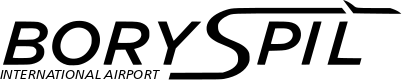 ДЕРЖАВНЕ ПІДПРИЄМСТВО«МІЖНАРОДНИЙ АЕРОПОРТ «БОРИСПІЛЬ» 08300, Україна, Київська обл., Бориспільський район, село Гора, вулиця Бориспіль -7, код 20572069, юридична особа/ суб'єкт господарювання, який здійснює діяльність в окремих сферах господарювання, зазначених у п. 4 ч.1 ст. 2 Закону України «Про публічні закупівлі»Обґрунтування технічних та якісних характеристик предмета закупівлі та очікуваної вартості предмета закупівліОбґрунтування технічних та якісних характеристик предмета закупівлі та очікуваної вартості предмета закупівліПункт КошторисуНазва предмета закупівлі із зазначенням коду за Єдиним закупівельним словникомОчікувана вартість предмета закупівлі згідно річного плану закупівельОчікувана вартість предмета закупівлі згідно ОГОЛОШЕННЯ про проведення відкритих торгівІдентифікатор процедури закупівліп. 17.11 (2024)Сухий корм для собак, код ДК 021:2015 - 15710000-8 - Готові корми для сільськогосподарських та інших тварин 856 712,00 грн. з ПДВ713 926,67грн. без ПДВ UA-2024-03-14-008370-a1Обґрунтування технічних та якісних характеристик предмета закупівліОбґрунтування очікуваної вартості предмета закупівлі: Визначення очікуваної вартості предмета закупівлі обумовлено статистичним аналізом загальнодоступної інформації про ціну предмета закупівлі на підставі затвердженої центральним органом виконавчої влади, що забезпечує формування та реалізує державну політику у сфері публічних закупівель, примірної методики визначення очікуваної вартості предмета закупівлі, затвердженої наказом Міністерства розвитку економіки, торгівлі та сільського господарства України від 18.02.2020 № 275.Розрахунок очікуваної вартості предмета закупівлі здійснено відповідно до Положення «Про порядок визначення очікуваної вартості предмета закупівлі» від 17.05.2022 № 50-06-1.Обґрунтування обсягів закупівлі: Обсяги визначено відповідно до очікуваної потреби.2Обґрунтування очікуваної вартості предмета закупівліВизначення потреби в закупівлі: Закупівля зумовлена необхідністю годівлі службових собак відділу кінологічного забезпечення САБ.Обґрунтування технічних та якісних характеристик предмета закупівлі: Якісні та технічні характеристики предмета закупівлі визначені з урахуванням реальних потреб підприємства та оптимального співвідношення ціни та якості.Замовник здійснює закупівлю даного товару, оскільки він за своїми якісними та технічними характеристиками найбільше відповідатиме вимогам та потребам замовника.3Інша інформаціяПеріод замовлення товарів – у період дії правового режиму воєнного стану в Україні та протягом 90 днів з дня його припинення або скасування.№ п/пНайменування ТоваруКлас кормуОдиницявиміруКількістьТехнічні та якісні характеристики предмета закупівлі(Технічна специфікація)Фасування1Сухий кормСупер преміумкг5015Вміст поживних речовин, вітамінів, мікро- та макроелементів (на 1 кг):Сирий протеїн  – не менше 26% Сирий жир – не менше 15% Сира клітковина – в діапазоні від 2 до 4% Сира зола – не менше 6,5% Волога – не більше 14% Кальцій – не менше 1,3% Фосфор – не менше 1,0% Омега-3 – не менше 0,20%Омега-6 – не менше 1,80%Вітамін А – не менше 14 500 МОВітамін Д3 –  не менше 960 МОВітамін Е – не менше 400 мгВітамін B1 – не менше 1 мгВітамін B2 –  не менше 4 мгВітамін B3 або ніацин або ніацинамід або нікотинова кислота – не менше 15 мг Вітамін B4 або холін хлорид – не менше 700 мг Вітамін B5 або кислота пантотенова або кальцій-D-пантотенат – не менше 12 мгВітамін B6 – не менше 1,5 мгВітамін В 7 або біотин –  не менше 650 мкг Вітамін B12 – не менше 0,05 мгКислота фолієва – не менше 0,6 мгЗалізо – не менше 90 мгЦинк – не менше 100 мгМарганець – не менше 40 мгМідь – не менше 15 мгЙод – не менше 0,7 мгСелен – не менше 0,2 мгDL-метіонін або L-метіонін – не менше 15 мгL-лізин – не менше 3 мгФасування – мішок в діапазоні 10-20 кг (Учасник в Тендерній пропозиції (Технічній частині)зазначає конкретне фасування)постачання залишку кількості товару здійснюється в будь-якому фасуванні